                                                                                                           ПРОЕКТ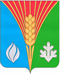 СОВЕТ ДЕПУТАТОВМуниципального образования сельское поселение Ромашкинский сельсоветКурманаевского района Оренбургской области (четвертого созыва)РЕШЕНИЕ  .01.2023                                             			                                    № О внесении изменений в решение Совета депутатов № 142 от 11.02.2020 «Об условиях оплаты труда технических работников и профессий рабочих по обеспечению деятельности и хозяйственного обслуживания администрации муниципального образования Ромашкинский сельсовет» В соответствии со ст. 14 Федерального закона от 6 октября . N 131-ФЗ «Об общих принципах организации местного самоуправления в Российской Федерации", статей 132, 135 Трудового кодекса Российской Федерации от 30 декабря .; Устава  муниципального образования Ромашкинский сельсовет , Совет депутатов РЕШИЛ:1. Приложение № 1,2 к решению изложить в новой редакции согласно приложению № 1, № 2.2.Направить данное решение для подписания главе муниципального образования Ромашкинский сельсовет С.Ю. Андреевой.3.Контроль за настоящим решением возложить на постоянную комиссию по вопросам бюджетной, налоговой, финансовой политики, по образованию, здравоохранению, социальной политике, делам молодежи, культуре, спорту, благоустройству (председатель Мотина Т.В.)4.Настоящее решение вступает в силу после его опубликования в газете «Вестник »  Ромашкинского сельсовета и распространяет свое действие на правоотношения, возникшие с 01 января 2023г.Председатель Совета депутатов                                                А.А. ВасильевГлава муниципального образования                                     С.Ю. АндрееваРазослано: в дело, прокуратуру, финансовый отделПриложение № 1 к решению Совета депутатовмуниципального образования Ромашкинский сельсоветот --.00.2023 №___Единая схемадолжностных окладов технических работников и профессий рабочих по обеспечению деятельности и хозяйственного обслуживания администрации муниципального образования Ромашкинский сельсоветПриложение № 2 к решению Совета депутатовмуниципального образованияРомашкинский  сельсоветот __.00.2023 №___Положениеприменения стимулирующих и компенсационных выплат технических работников и профессий рабочих по обеспечению деятельности и хозяйственного обслуживания администрации муниципального образования Ромашкинский сельсовет Курманаевского района Оренбургской областиРаздел I. Общие положения.1. Настоящее Положение разработано в целях материального стимулирования труда технических работников и профессий рабочих по обеспечению деятельности и хозяйственного обслуживания администрации муниципального образования Ромашкинский сельсовет Курманаевского района Оренбургской области;повышения материальной заинтересованности в результатах своего труда, создания условий для проявления ими профессионализма, творческой активности и инициативы, повышения эффективности и качества выполняемых работ, а также в целях оказания материальной помощи нуждающимся в ней технических работников профессий, рабочих по обеспечению деятельности и хозяйственного обслуживания администрации муниципального образования Ромашкинский сельсовет Курманаевского района Оренбургской области.2. Настоящее Положение распространяется на:- технических работников администрации муниципального образования Ромашкинский сельсовет Курманаевского района Оренбургской области;- профессии рабочих по обеспечению деятельности и хозяйственного обслуживания администрации муниципального образования Ромашкинский сельсовет Курманаевского района Оренбургской области.Индексация заработной платы технических работников и профессий рабочих по обеспечению деятельности и хозяйственного обслуживания осуществляется ежегодно на индекс роста потребительских цен в соответствии с прогнозом социально-экономического развития Российской Федерации путем повышения окладов (тарифных ставок) работников.Индексация заработной платы обеспечивается за счет и в пределах ассигнований местного бюджета, утвержденных решением Совета депутатов муниципального образования Ромашкинский сельсовет Курманаевского района Оренбургской области о местном бюджете на соответствующий финансовый год и плановый период.Размеры окладов (тарифных ставок) технических работников при индексации округляются до целого рубля в сторону увеличения.3.Стимулирующие и компенсационные выплаты техническим работникам и профессий рабочих по обеспечению деятельности и хозяйственного обслуживания администрации МО Ромашкинский сельсовет, установленные настоящим Положением, выплачиваются за счет фонда оплаты труда, в пределах утвержденных ассигнований по смете. Раздел II. Состав денежного содержания технических работников и профессий рабочих по обеспечению деятельности и хозяйственного обслуживания администрации муниципального образования Ромашкинский сельсовет Курманаевского района Оренбургской областиДенежное содержание технических работников и профессий рабочих по обеспечению деятельности и хозяйственного обслуживания администрации муниципального образования Ромашкинский сельсовет Курманаевского района Оренбургской области состоит из:1) месячного должностного оклада;2) ежемесячной надбавки к должностному окладу за особые условия работы;3) ежемесячной надбавки к должностному окладу за выслугу лет;4) единовременных выплат к отпуску;5) материальной помощи;6) премиальных выплат по итогам работы;7) районного коэффициентаРаздел III. Стимулирующие выплаты техническим работникам и профессий рабочих по обеспечению деятельности и хозяйственного обслуживания администрации муниципального образования Ромашкинский сельсовет Курманаевского района Оренбургской области3. К стимулирующим выплатам технических работников и профессий рабочих относятся:- ежемесячная надбавка за особые условия работы;- ежемесячная надбавка за стаж работы;- единовременные выплаты к отпуску;- материальная помощь;- премиальные выплаты по итогам работы;3. 1. Ежемесячная надбавка за условия работы и стаж работы3.1.1 Ежемесячная надбавка за особые условия работы устанавливается в процентах к должностному окладу, но не более 100 процентов.3.1.2. Указанная надбавка устанавливается работникам с учетом сложности, напряженности, специального режима работы и может быть увеличена или уменьшена при изменении степени сложности или напряженности, либо специального режима.	3.1.3 Ежемесячная надбавка за стаж работы техническим работникам и профессий рабочих по обеспечению деятельности и хозяйственного обслуживания устанавливается в зависимости от общего количества лет, проработанных в государственных органах и органах местного самоуправления, либо по профессии, в следующих размерах:при выслуге лет от 1 года до 5 лет – 10%;при выслуге лет от 5 до 10 лет – 15%;при выслуге лет от 10 до 15 лет – 20%;при выслуге лет свыше 15 лет – 30%.	3.1.4. Конкретный размер надбавки устанавливается распоряжением главы администрации муниципального образования Ромашкинский сельсовет Курманаевского района Оренбургской области.	3.1.5. Работникам, работающим в администрации сельсовета на момент введения в действие настоящего Положения, надбавка устанавливается в следующем порядке:	- для работников, имевшим ранее установленную надбавку к должностному окладу за особые условия работы, надбавка может быть установлена до максимального размера;	- для работников, не имевших ранее надбавки к должностному окладу за особые условия работы надбавка устанавливается с момента поступления на работу.3.2. Материальная помощь3.2.1 Материальная помощь лицам, технических работников по обеспечению деятельности администрации муниципального образования Ромашкинский сельсовет выплачивается в размере одного должностного оклада  на основании соответствующего заявления работника.3.2.2 Материальная помощь оказывается:- в связи со смертью близких родственников (родители, муж, жена, дети)- при дорогостоящем лечении сотрудника;- в связи с юбилейными датами, достижение юбилейных дат (50, 55, 60) со дня рождения сотрудника;- при заключении брака в органах ЗАГСа и рождении ребенка;- при выходе сотрудника на пенсию	3.2.3 Основанием для выплаты материальной помощи является распоряжение главы администрации муниципального образования Ромашкинский сельсовет Курманаевского района Оренбургской области. 3.3. Премиальные выплаты по итогам работы3.3.1. Премиальные выплаты выплачиваются по итогам работы. Оцениваются результаты выполнения важных и срочных работ, оперативность и качественный результат труда. Премиальная выплата не должна превышать размера двух должностных окладов.3.3.2. Премиальные выплаты осуществляются в пределах бюджетных ассигнований, предусмотренных на оплату труда работников администрации сельсовета.3.3.3. Основанием для премиальных выплат является распоряжение главы администрации муниципального образования Ромашкинский сельсовет.3.4. Единовременная выплата при предоставлении ежегодного оплачиваемого отпуска        3.4.1.  Единовременные выплаты предусмотрены при предоставлении ежегодного оплачиваемого отпуска и устанавливаются в размере двух должностных окладов один раз в календарном году при уходе в очередной оплачиваемый отпуск.        3.4.2. Единовременные выплаты осуществляются в пределах бюджетных ассигнований, предусмотренных на оплату труда работников администрации сельсовета.       3.4.3. Основанием для предоставления единовременной выплаты является распоряжение (приказ) работодателя о предоставлении очередного оплачиваемого отпуска. Раздел IV. Порядок и условия установления выплат компенсационного характера4.1. Для работников устанавливаются следующие компенсационные выплаты:4.1.1 выплаты работникам, занятым на тяжелых работах, работах с вредными и (или) опасными и иными особыми условиями труда.Для установления указанной выплаты проводится аттестация рабочих мест с целью уточнения наличия условий труда, отклоняющихся от нормальных и оснований применения компенсационных выплат за работу в указанных условиях. Аттестация рабочих мест по условиям труда проводится в порядке, установленном трудовым законодательством. Если по итогам аттестации рабочее место признается безопасным, то осуществление указанной выплаты не производится. Указанная выплата при переходе на новую систему оплаты труда устанавливается всем работникам, получавшим ее ранее;4.1.2. доплата за совмещение профессий (должностей);Доплата за совмещение профессий (должностей) устанавливается работнику при совмещении им профессий (должностей). Размер доплаты и срок, на который она устанавливается, определяется по соглашению сторон трудового договора с учетом содержания и (или) объема дополнительной работы.4.1.3. доплата за расширение зон обслуживания;Доплата за расширение зон обслуживания устанавливается работнику при расширении зон обслуживания. Размер доплаты и срок, на который она устанавливается, определяется по соглашению сторон трудового договора с учетом содержания и (или) объема дополнительной работы.4.1.4. доплата за увеличение объема работы или исполнение обязанностей временно отсутствующего работника без освобождения от работы, определенной трудовым договором;Доплата за увеличение объема работы или исполнение обязанностей временно отсутствующего работника без освобождения от работы, определенной трудовым договором, устанавливается работнику в случае увеличения установленного ему объема работы или возложения на него обязанностей временно отсутствующего работника без освобождения от работы, определенной трудовым договором. Размер доплаты и срок, на который она устанавливается, определяется по соглашению сторон трудового договора с учетом содержания и (или) объема дополнительной работы.В соответствии с положениями ст. 129 Трудового кодекса Российской Федерации оклад - фиксированный размер оплаты труда работника за исполнение трудовых обязанностей определенной сложности за календарный месяц без учета компенсационных и стимулирующих выплат.Расчет части оклада за час работы определяется путем деления оклада работника на среднемесячное количество рабочих часов в соответствующем календарном году.Работникам, привлекавшимся к работе в выходные и нерабочие праздничные дни, в случае их отказа от предоставления другого дня отдыха, в соответствии со ст. 153 Трудового кодекса Российской Федерации производится доплата за работу в выходные и нерабочие праздничные дни.Размер доплаты составляет:не менее одинарной дневной ставки сверх оклада при работе полный день, если работа в выходной или нерабочий праздничный день производилась в пределах месячной нормы рабочего времени и в размере не менее двойной дневной ставки сверх оклада, если работа производилась сверх месячной нормы рабочего времени;не менее одинарной части оклада сверх оклада за каждый час работы, если работа в выходной или нерабочий праздничный день производилась в пределах месячной нормы рабочего времени и в размере не менее двойной части оклада сверх оклада за каждый час работы, если работа производилась сверх месячной нормы рабочего времени.4.1.5. районный коэффициент;4.2. Работникам, занимающим штатную должность с неполным рабочим днем, выплаты компенсационного характера устанавливаются пропорционально отработанному времени.4.3. Размеры компенсационных выплат, устанавливаемые работникам учреждения, не могут быть ниже предусмотренных трудовым законодательством и иными нормативными актами, содержащими нормы оплаты труда.Наименование должностиДолжностной оклад (руб.) Технические исполнителиСпециалист по закупкам8125,00II. Профессии рабочихПо квалификационным разрядам в соответствии с Единым тарифно-квалификационным справочником работ и профессий рабочих1 квалификационный разрядуборщик служебных помещений8125,005 квалификационный разрядВодитель легковых автомобилей8125,00